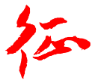 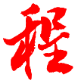 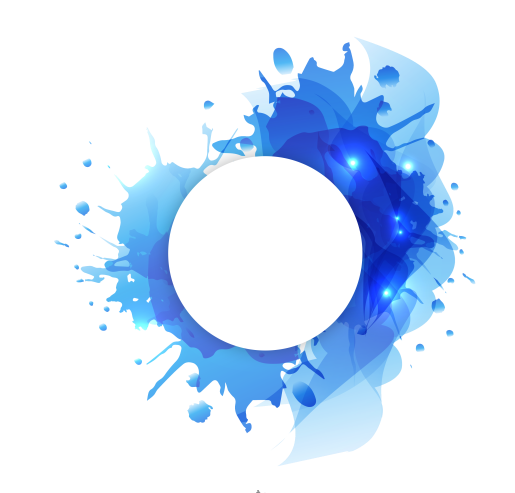 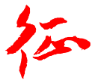 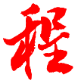 医院/单位信息/Hospital/Company Information医院/单位信息/Hospital/Company Information医院/单位信息/Hospital/Company Information医院/单位信息/Hospital/Company Information医院/单位信息/Hospital/Company Information医院/单位信息/Hospital/Company Information单位名称Site Name：单位名称Site Name：邮寄地址Site Address：邮寄地址Site Address：发票抬头/Invoice Title：发票抬头/Invoice Title：增值税发票/ VAT Invoice：增值税发票/ VAT Invoice：YES/是 （若需要，请将开票信息发送到注册邮箱）YES/是 （若需要，请将开票信息发送到注册邮箱） NO/否 NO/否圆桌面对面交流讨论选择的嘉宾组：圆桌面对面交流讨论选择的嘉宾组：圆桌面对面交流讨论选择的嘉宾组：圆桌面对面交流讨论选择的嘉宾组：圆桌面对面交流讨论选择的嘉宾组：圆桌面对面交流讨论选择的嘉宾组：第一选择： 第一选择： 第二选择： 第二选择： 第三选择： 第三选择： 注册类型（请选择）：注册类型（请选择）：注册类型（请选择）：注册类型（请选择）：注册类型（请选择）：注册类型（请选择）： 4月19日高级培训 4月19日高级培训 4月20日-21日高峰论坛 4月19日-21日完整大会 4月19日-21日完整大会 4月19日-21日完整大会联系人/Contact Person联系人/Contact Person联系人/Contact Person联系人/Contact Person联系人/Contact Person联系人/Contact Person联系人/Contact：联系人/Contact：职位/ Job Title：职位/ Job Title：电话/Telephone：电话/Telephone：电子邮件/E-mail：电子邮件/E-mail：注册学员名单/ Participants List注册学员名单/ Participants List注册学员名单/ Participants List注册学员名单/ Participants List注册学员名单/ Participants List注册学员名单/ Participants List1、姓名/Name：职位/Job Title：职位/Job Title：1、手机/Cell phone：邮箱/Email：邮箱/Email：2、姓名/Name：职位/Job Title：职位/Job Title：2、手机/Cell phone：邮箱/Email：邮箱/Email：3、姓名/Name：职位/Job Title：职位/Job Title：3、手机/Cell phone：邮箱/Email：邮箱/Email：付款方式/Payment：付款方式/Payment：TMO/电汇     Transition/转账Transition/转账Transition/转账住宿安排/Accommodation：           住宿安排/Accommodation：           住宿安排/Accommodation：           住宿安排/Accommodation：           住宿安排/Accommodation：           住宿安排/Accommodation：           北京永泰福朋喜来登酒店北京永泰福朋喜来登酒店YES/是NO/否NO/否NO/否入住时间：入住时间：    月    日离店时间：离店时间：    月    日房型选择：房型选择：大床房  670元/日（含单早）   双床房  750元/日（含双早）双床房  750元/日（含双早）双床房  750元/日（含双早）备注/The remarks：备注/The remarks：备注/The remarks：备注/The remarks：备注/The remarks：备注/The remarks：请通过电子邮件方式将报名表发送至rzhy_meetings@126.com转账信息： 户名：北京睿智弘扬商务咨询有限公司               账号：0200001909200046084               开户行：工商银行北京广安门支行汇款后请您请及时将回执单发送到此邮箱：rzhy_meetings@126.com   有任何疑问请联系：010-5365 8980请通过电子邮件方式将报名表发送至rzhy_meetings@126.com转账信息： 户名：北京睿智弘扬商务咨询有限公司               账号：0200001909200046084               开户行：工商银行北京广安门支行汇款后请您请及时将回执单发送到此邮箱：rzhy_meetings@126.com   有任何疑问请联系：010-5365 8980请通过电子邮件方式将报名表发送至rzhy_meetings@126.com转账信息： 户名：北京睿智弘扬商务咨询有限公司               账号：0200001909200046084               开户行：工商银行北京广安门支行汇款后请您请及时将回执单发送到此邮箱：rzhy_meetings@126.com   有任何疑问请联系：010-5365 8980请通过电子邮件方式将报名表发送至rzhy_meetings@126.com转账信息： 户名：北京睿智弘扬商务咨询有限公司               账号：0200001909200046084               开户行：工商银行北京广安门支行汇款后请您请及时将回执单发送到此邮箱：rzhy_meetings@126.com   有任何疑问请联系：010-5365 8980请通过电子邮件方式将报名表发送至rzhy_meetings@126.com转账信息： 户名：北京睿智弘扬商务咨询有限公司               账号：0200001909200046084               开户行：工商银行北京广安门支行汇款后请您请及时将回执单发送到此邮箱：rzhy_meetings@126.com   有任何疑问请联系：010-5365 8980请通过电子邮件方式将报名表发送至rzhy_meetings@126.com转账信息： 户名：北京睿智弘扬商务咨询有限公司               账号：0200001909200046084               开户行：工商银行北京广安门支行汇款后请您请及时将回执单发送到此邮箱：rzhy_meetings@126.com   有任何疑问请联系：010-5365 8980